PENGARUH LUAS PENGUNGKAPAN INFORMASI KEUANGAN TERHADAP PENDANAAN UTANG PEMERINTAH DAERAH TINGKAT PROVINSI DI INDONESIAOleh:Nama : Vistalica HalimNIM : 30150080SkripsiDiajukan sebagai salah satu syarat untukmemperoleh gelar Sarjana AkuntansiProgram Studi : Akuntansi Konsentrasi : Pemeriksaan Akuntansi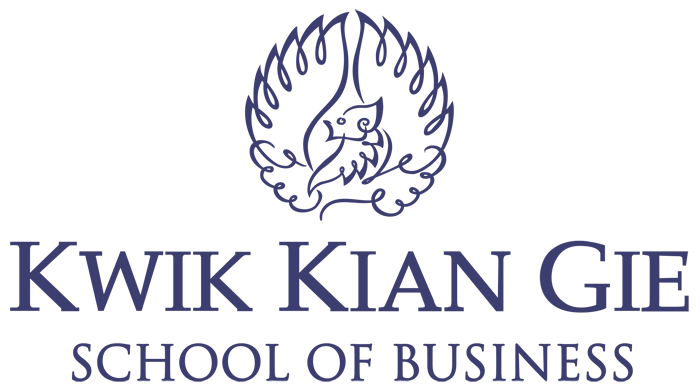 INSTITUT BISNIS dan INFORMATIKA KWIK KIAN GIEJAKARTAMei 2019